Интегрированный урок по математике и физике в 7 классе по теме: «Решение физических задач с помощью линейных уравнений».Учитель математики Вакина Лидия НиколаевнаЦель: использование математических методов для решения задач физического содержания.  Задачи:  образовательная:     - повторить  взаимосвязь таких физических величин как масса, плотность, объем, скорость, время, путь;- повторить единицы измерения этих величин (основные и производные);- закрепить навык решения физических задач с данными величинами;- научить решать задачи физического содержания с помощью линейных уравнений;развивающая:- развитие интеллектуальных умений (обобщение, сравнение, анализ);- развитие познавательного интереса к предметам;- развитие психических процессов (развитие внимания, памяти, речи);воспитательная:- сформировать потребность в знании через показ взаимосвязи между науками и жизнью; через показ значимости математики как метода (языка) научного познания;- развитие коммуникативных умений (слушать других; проверить и помочь (работа парах) организовать свою деятельность (в ходе самостоятельной работы)).Ход урока: Вводная частьНа доске написаны слова:                 МАТЕМАТИКА         ФИЗИКА  Учитель: На доске записаны два слова: физика и математика, они написаны здесь неслучайно. Сегодня на уроке мы убедимся, что две науки: математика и физика тесно связаны друг с другом и им друг без друга, нельзя обойтись. Поэтому эпиграфом к уроку выбрано высказывание М.В.Ломоносова:Математика - царица всех наук, но служанка физики... Начнем урок с разминки:І. Разминка1. Выберите строку, в которой записано уравнение:1) 35 – 4(6 – 3) = 232)   35 – 4(6 – х)
3)   35 – 4(х – 3) = 23 
4)   35 – 4(6 – 3)2. Какое из чисел является корнем уравнения   – 3х = 48?1)    16
2)   -16
3)    52
4)   -1543. Для какого из уравнений число 1 является корнем?       1)   3х – 4 = 12
       2)   х + 5 = 7
       3)   6х + 2 = 8
       4)   6 – х = 84. Раскройте скобки: 5а + (4b – c)1) 5a – 4b + c
2) 5a + 4b – c
3) 5a – 4b – c
4) 5a + 4b + c5. Раскройте скобки: 2а – (3b – c)1) 2a – 3b + c
2) 2a – 3b – c
3) 2a + 3b + c
4) 2a + 3b – c6. Приведите подобные слагаемые: 2а + 7а + 4а – 11а                       1)  2а + 2
                       2)  2 
                       3)  2а
                       4)  4а7. Приведите подобные слагаемые: 13х – 4 – 4х + 2                    1) 9х - 6
                    2) 9х - 2
                    3) 17х + 2
                    4) 7хОтвет: 3,2,3,2,1,3,2ІІ. Самостоятельная работа (дифференцированно по выбору учащихся) на карточках1 уровеньІ вариант                              ІІ вариант2х = 6                                     4х = 12-3х – 2 = 7                              2х + 1 = -54х + 4 = 2х + 8                      -2х – 4 = х - 10                                              2 уровеньІ вариант                              ІІ вариант5х + 2 = 3х + 8                       -3х – 4 = х - 16 (2х + 3) – ( 3х + 5) = 1           (4х – 1) – (2х – 3) = -8                                  -2(3х – 1)  = -2х – 10               3(2х + 4) = 4х + 16  	3 уровеньІ вариант                              ІІ вариант (4х + 1) – ( 3х + 4) = 0           (3х – 4) – (2х – 1) = 0                                   2(4х – 3)  = 5х – 15                 3(х + 2) = 4х + 9 - (х +4) + 2( х – 3) = - 8          (2х – 4) – 3( х + 1) = - 9Ответы: 3,-3,2ІІІ. ФизкультминуткаДружно с вами мы считали, уравнения решали,А теперь мы улыбнемся,Подмигнем слегка друг другу,Вправо, влево повернемсяИ кивнем затем по кругу. Все в работе победили,Вверх взметнулись наши руки. Груз забот с себя стряхнули, Молодцы, вы отдохнули.Учитель: Итак, цель нашего урока научиться решать задачи физического содержания на взаимосвязь физических величин S, ѵ, t   с помощью линейных уравнений. ІV. Блок повторения1.Работа по составлению формул.Учитель: Выясним, какова взаимосвязь между этими величинами? Перед вами карточки с физическими величинами. Как найти путь S ? (Каждый ученик составляет формулу, и записывают в тетрадях). Учитель:  Проверьте друг друга. Выразите  t.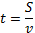  (Каждый ученик составляет формулу, и записывают в тетрадях).     Учитель:  Проверьте друг друга. Выразите   .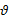 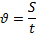   (Ученики составляют формулы, записывают в тетрадях; проверяют друг друга в парах). Учитель: Эти формулы помогут нам при решении задач. Заполняем оценочный лист. Ответы без ошибок – 3 балла, 1 ошибка – 2 балла. 2 ошибки – 1 балла, 3 ошибки-0 балл.2. Знание единиц измерения.Учитель:  А теперь возьмем группу физических величин  S, t. и вспомним единицы измерения этих величин. Необходимо соединить стрелочками физическую величину с ее единицей измерения.                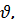    ДОСКА:                                                                            Ч                         V                                  мин                       Какие из этих                                                        С                             величин                              t                                   км/ч                      измерения                                                             м                            основные                            S                                  м/с                         (с, м, м/с)                                                                   Км                                                                        Учитель:  Заполняем оценочный лист. Правильно составили соответствие – 2 балла, составили с ошибкой – 1 балл, не нашли соответствия – 0 баллов.3. Перевод единиц измерения в СИ.Учитель:  Теперь переведите единицу измерения в СИ.Учитель:  Заполняем оценочный лист. Правильно перевели – 3 балла, составили с 1 ошибкой – 2 балл, с 2 ошибками – 1 балл, если не смогли-0 ошибок.V. Решение задач.Учитель: Теперь переходим к решению задач.Задача №1: Одна машина двигалась равномерно со скоростью 54 км/ч в течении 10 секунд и прошла такой же путь, как и вторая за 15 секунд. Какова скорость второй машины?В: Какой процесс описывается в задаче (процесс движения)В: Какие физические величины характеризуют этот процесс (,t,S)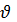 - Заполним данные задачи в таблицу (все ученики на листах; один на доске)В:  Можно ли правильно решить задачу в различных единицах измерения?О: НЕТВ: Как можно выразить 54 км/ч в м/с?54 км/ч = = 15 м/с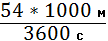 - Составляем линейное уравнение:15·10=15·х150=15·хх==10 м/с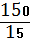 Ответ: скорость второй машины равна 10 м/с.Учитель:  Итак, решим следующую задачу.Ученик читает:В: Какая физическая величина известна (скорость)Чтобы найти взаимосвязь t и S, проследите еще раз за ситуацией(Учитель показывает на схеме одинаковый (равный) путь, который пробежали заяц и серый волк.)    Доска: t зайца.=2000                                                                        t серого волка =2006                     ПЕНЬ           	          S                                         ВСТРЕЧА волка с зайцемВ: Какой путь S, пробежал каждый?    (S путь - равный)B  Что можно сказать о времени t?           (t  движения серого волка на 6 мин. больше)В:  Можно ли правильно решить задачу в различных единицах измерения?О: НЕТКак можно выразить 6 мин. в часах?(Ученик на доске)    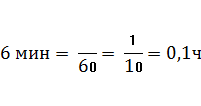 Заполним таблицу. - Какое время возьмем за Х? (наименьшее – время движения серого волка)- Тогда какое время был в пути заяц? (на 0,1 ч больше, т.е. Х+0,1 ч)- Запишем это в таблицу.В:  Какое слово поможет составить уравнение?(равный).Составляем линейное уравнение, записываем его в тетради и решаем:50· (х + 0,1) = 65·х50х + 5 = 65х50х - 65х = -5-15х = -5х = -5 : (-15)x = Результат переведем в единицы СИ и запишем ответ задачи.     (ч) =  20 мин.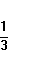 VІ.  Итог урокаУчитель:  Сегодня на уроке мы с вами определили какая  взаимосвязь существует между такими физическими величинами как скорость, время, путь; повторили единицы измерения этих величин (основные и производные); закрепили навык решения физических задач с данными величинами; научились решать задачи физического содержания с помощью линейных уравнений;VIІ. Домашнее заданиеVIIІ. РефлексияПо окончании урока школьники оценивают свое эмоциональное состояние по Шкале настроения. Им предлагается выбрать смайлики:У меня плохое настроение         Я равнодушен ко всему         У меня хорошее настроение1.36 км/ч10 м/с2.360 км360 000 м3.0,5 ч1 800 с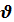 tSI54  км/ч10 с=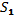 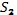 путьравныйIIХ15 с=путьравныйВ лесу мимо пня, на котором сидел серый волк из мультфильма « Ну, погоди!» в 20.00 пробежал заяц со скоростью 50 км\ч. Через некоторое время в 20.06 серый волк пустился в погоню со скоростью 65 м/ч. Сколько времени понадобиться волку, чтобы догнать зайца? 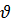 tSЗаяц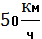 х + 0,1 путьравныйСерый волк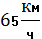  х ч  путьравный